					ORGANIGRAMME DU CENTRE HOSPITALIER 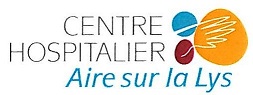 D’AIRE SUR LA LYS